MINIMALNA I MAKSIMALNA TEMPERATURA U ZAGREBU(GRAFIČKI PRIKAZ : LINIJSKI I STUPIČASTI)Tina Braz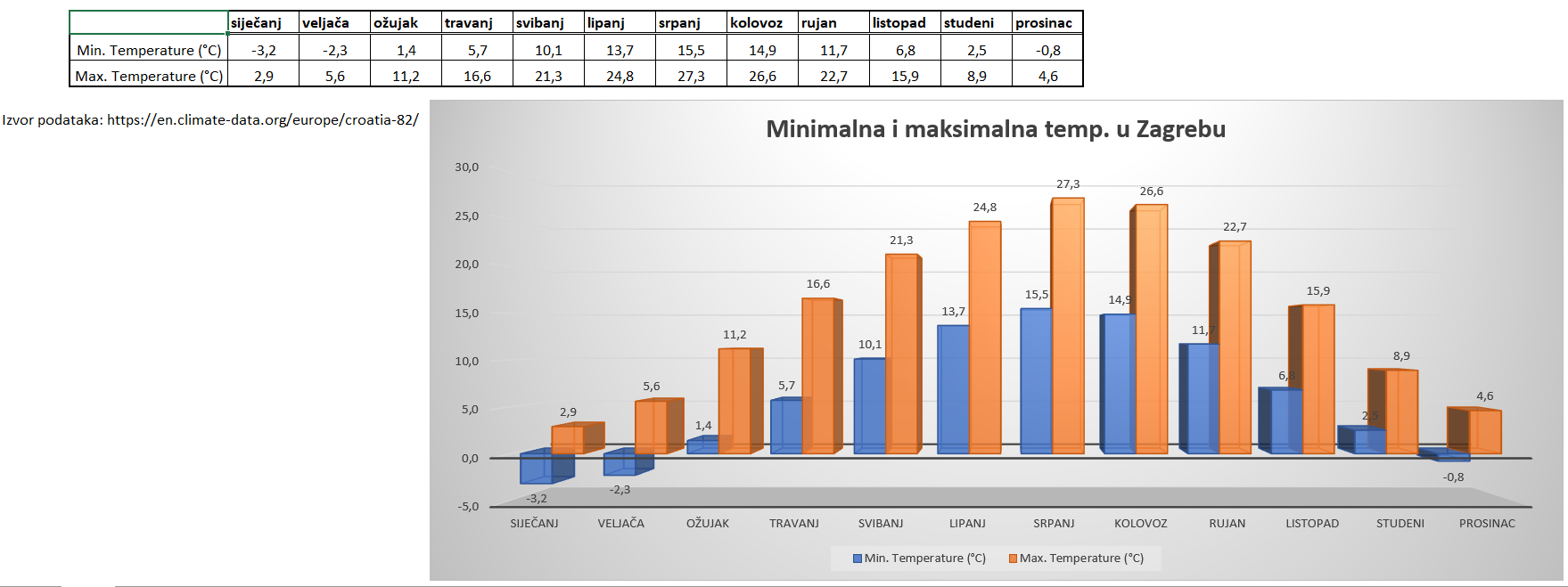 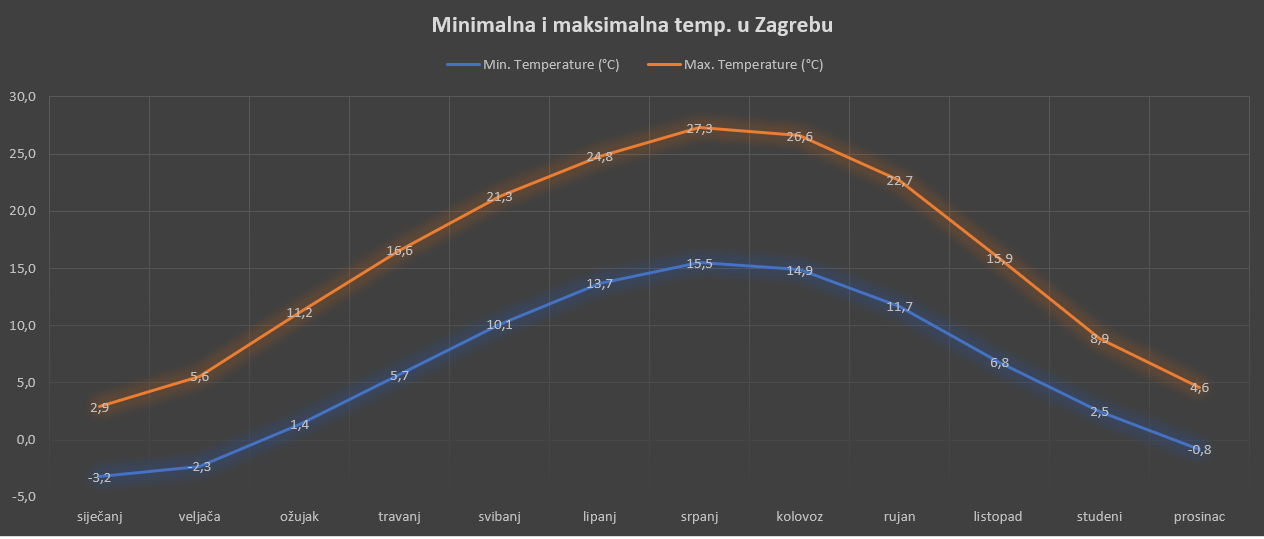 